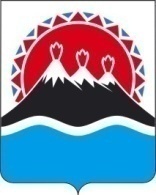 П О С Т А Н О В Л Е Н И ЕПРАВИТЕЛЬСТВАКАМЧАТСКОГО КРАЯ             г. Петропавловск-КамчатскийПРАВИТЕЛЬСТВО ПОСТАНОВЛЯЕТ:1. Внести в таблицу приложения 2 государственной программе Камчатского края «Развитие образования в Камчатском крае», утвержденную постановлением Правительства Камчатского края от 29.11.2013 № 532-П следующие изменения:1) в разделе «Подпрограмма 1 «Развитие дошкольного, общего образования и дополнительного образования детей в Камчатском крае»: а) графу 6 пункта 1.10 дополнить предложениями вторым, третьим и четвертым следующего содержания:«Обновление материально-технической базы для формирования у обучающихся современных технологических и гуманитарных навыков Создание материально-технической базы для реализации основных и дополнительных общеобразовательных программ цифрового и гуманитарного профилей в общеобразовательных организациях, расположенных в сельской местности и малых городахОбновление материально-технической базы в организациях, осуществляющих образовательную деятельность исключительно по адаптированным основным общеобразовательным программам»;б) графу 6 пункта 1.11 дополнить предложениями вторым, третьим, четвертым и пятым следующего содержания: «Создание в общеобразовательных организациях в Камчатском крае, расположенных в сельской местности, условий для занятия физической культурой и спортомСоздание региональных центров выявления и поддержки одаренных детейВнедрение целевой модели развития региональных систем дополнительного образования детейСоздание мобильного технопарка «Кванториум»;в) графу 6 пункта 1.12 дополнить предложением вторым следующего содержания:«Оказание услуг психолого-педагогической, методической и консультативной помощи родителям (законным представителям) детей, а также гражданами, желающим принять на воспитание в свои семьи детей, оставшихся без попечения родителей»;2) в разделе «Подпрограмма 2 «Развитие профессионального образования в Камчатском крае»:а) графу 6 пункта 2.11 дополнить предложением вторым следующего содержания:«Создание центра непрерывного повышения профессионального мастерства педагогических работников и центра оценки профессионального мастерства и квалификации педагогов»;6) графу 6 пункта 2.12 дополнить предложением вторым следующего содержания:«Создание центра опережающей профессиональной подготовки»;4) графу 6 пункта 3.4 раздела «Подпрограмма 3 «Развитие региональной системы оценки качества образования и информационной прозрачности системы образования Камчатского края» дополнить предложениями вторым и третьим следующего содержания:«Внедрение целевой модели цифровой образовательной среды в общеобразовательных организациях и профессиональных образовательных организацияхСоздание центра цифрового образования детей «IT-куб».2. Настоящее постановление вступает в силу через 10 дней после дня его официального опубликования.Губернатор Камчатского края                                                               В.И. ИлюхинСОГЛАСОВАНО:Исп. Слепчук Юлия НиколаевнаТелефон: +7 (4152) 42-08-99Министерство образования и молодежной политики Камчатского краяПриложение к постановлению Правительства Камчатского краяот_______________№________ Изменения в государственную программу Камчатского края «Развитие образования в Камчатском крае», утвержденную постановлением Правительства Камчатского края от 29.11.2013 № 532-П (далее - Программа) 1. В Приложении 2 к Программе  изложить в следующей редакции,«Приложение 2к Программе                                                                                                                   Перечень основных мероприятий государственной программы Камчатского края «Развитие образования в Камчатском крае»».9. Приложение 3 к Программе изложить в следующей редакции:«Приложение 3к Программе	Финансовое обеспечение реализациигосударственной программы Камчатского края «Развитие образования в Камчатском крае»9. В пункте 1 части 8 приложения 4 к Программе слова «до 20 декабря» заменить словами «до 01 апреля».44ПППППП44аооорраарар99№О внесении изменений в приложение 2 к государственной программе Камчатского края «Развитие образования в Камчатском крае», утвержденную постановлением Правительства Камчатского края от 29.11.2013 № 532-ПЗаместитель Председателя Правительства Камчатского краяВ.И. СивакМинистр финансовКамчатского краяС.Л. ТечкоМинистр экономического развития и торговли Камчатского краяД.А. КоростелевМинистр образования и молодежнойполитики Камчатского краяА.Ю. КоротковаНачальник Главного правового управления Губернатора и Правительства Камчатского краяС.Н. Гудин №п/пНомер и наименование подпрограммы, основного мероприятияОтветственный исполнительСрокСрокОжидаемый непосредственныйрезультат (краткое описание)Последствия нереализации основного мероприятияСвязь с показателямиПрограммы(подпрограммы)№п/пНомер и наименование подпрограммы, основного мероприятияОтветственный исполнительначала реализацииокончания реализацииОжидаемый непосредственныйрезультат (краткое описание)Последствия нереализации основного мероприятияСвязь с показателямиПрограммы(подпрограммы)123456781.Подпрограмма 1 "Развитие дошкольного, общего образования и дополнительного образования детей в Камчатском крае"Подпрограмма 1 "Развитие дошкольного, общего образования и дополнительного образования детей в Камчатском крае"Подпрограмма 1 "Развитие дошкольного, общего образования и дополнительного образования детей в Камчатском крае"Подпрограмма 1 "Развитие дошкольного, общего образования и дополнительного образования детей в Камчатском крае"Подпрограмма 1 "Развитие дошкольного, общего образования и дополнительного образования детей в Камчатском крае"Подпрограмма 1 "Развитие дошкольного, общего образования и дополнительного образования детей в Камчатском крае"Подпрограмма 1 "Развитие дошкольного, общего образования и дополнительного образования детей в Камчатском крае"1.10. Е1 Региональный проект «Современная школа»Министерство образования и молодежной политикиКамчатского края20192022Обновлена материально-техническая   база для формирования у обучающихся современных технологических и гуманитарных навыков.           Создание  материально-технической базы для реализации основных и дополнительных общеобразовательных программ цифрового и гуманитарного профилей в общеобразовательных организациях,   расположенных в сельской местности и малых городах.Обновление материально-технической базы в организациях, осуществляющих образовательную деятельность исключительно по адаптированным основным общеобразовательным программамВнедрение на уровнях основного общего и среднего общего образования новых методов обучения и воспитания, образовательных технологий, обеспечивающих освоение обучающимися базовых навыков и умений, повышение их мотивации к обучению и вовлеченности в образовательный процесс, а также обновление содержания и совершенствование методов обучения предметной области "Технология».Недостижение показателей федерального проекта "Современная школа", установленных для Камчатского краяПоказатели 1.22 - 1.25 таблицы приложения 1 к Программе1.11.Е2 Региональный проект «Успех каждого ребенка» Министерствообразования и молодежной политикиКамчатского края20192025Создание в общеобразовательных организациях в Камчатском крае, расположенных в сельской местности, условий для занятия физической культурой и спортом.Создание региональных центров выявления и поддержки одаренных детей.Внедрение целевой модели развития региональных систем дополнительного образования детей.Создание  мобильного технопарка «Кванториум».                     Формирование эффективной системы выявления, поддержки и развития способностей и талантов у детей и молодежи, основанной на принципах справедливости, всеобщности и направленной на самоопределение и профессиональную ориентацию всех обучающихсяНедостижение показателей федерального проекта "Успех каждого ребенка", установленных для Камчатского краяПоказатели 1.26 - 1.30 таблицы приложения 1 к Программе1.12.Е3 Региональный проект "Поддержка семей, имеющих детей!"Министерство образования и молодежной политикиКамчатского края20192025Оказание услуг  психолого-педагогической, методической и консультативной помощи родителям (законым представителям) детей, а также гражданами, желающим принять на воспитание в свои семьи детей, оставшихся без попечения родителей.Создание условий для раннего развития детей в возрасте до 3 лет, реализация программы психолого-педагогической, методической и консультативной помогли родителям детей, получающих дошкольное образование в семьеНедостижение показателей федерального проекта "Поддержка семей, имеющих детей", установленных для Камчатского краяПоказатели 1.31 и 1.32 таблицы приложения 1 к Программе2.Подпрограмма 2 «Развитие профессионального образования в Камчатском крае»Подпрограмма 2 «Развитие профессионального образования в Камчатском крае»Подпрограмма 2 «Развитие профессионального образования в Камчатском крае»Подпрограмма 2 «Развитие профессионального образования в Камчатском крае»Подпрограмма 2 «Развитие профессионального образования в Камчатском крае»Подпрограмма 2 «Развитие профессионального образования в Камчатском крае»Подпрограмма 2 «Развитие профессионального образования в Камчатском крае»2.11.Е5 Региональный проект "Учитель будущего"Министерство образования и молодежной политикиКамчатского края20192025Создание центра непрерывного повышения профессионального мастерства педагогических работников и центра оценки профессионального мастерства и квалификации педагогов Внедрение национальной системы профессионального роста педагогических работников, охватывающей не менее 50 процентов учителей общеобразовательных организацийНедостижение показателей федерального проекта "Учитель будущего", установленных для Камчатского краяПоказатели 2.15 - 2.17 таблицы приложения 1 к Программе2.12.Е6 Региональный проект "Молодые профессионалы (Повышение конкурентносопособности профессионального образования)"Министерство образования и молодежной политики Камчатского края20192025Создание центра опережающей профессиональной подготовки Модернизация профессионального образования, в том числе посредством внедрения адаптивных, практико-ориентированных и гибких образовательных программНедостижение показателей федерального проекта "Молодые профессионалы (повышение конкурентоспособности профессионального образования)", установленных для Камчатского краяПоказатели 2.18 - 2.21 таблицы приложения 1 к Программе3.Подпрограмма 3 «Развитие региональной системы оценки качества образования и информационной прозрачности системы образования Камчатского края»Подпрограмма 3 «Развитие региональной системы оценки качества образования и информационной прозрачности системы образования Камчатского края»Подпрограмма 3 «Развитие региональной системы оценки качества образования и информационной прозрачности системы образования Камчатского края»Подпрограмма 3 «Развитие региональной системы оценки качества образования и информационной прозрачности системы образования Камчатского края»Подпрограмма 3 «Развитие региональной системы оценки качества образования и информационной прозрачности системы образования Камчатского края»Подпрограмма 3 «Развитие региональной системы оценки качества образования и информационной прозрачности системы образования Камчатского края»Подпрограмма 3 «Развитие региональной системы оценки качества образования и информационной прозрачности системы образования Камчатского края»3.4.Е4Региональный проект  "Цифровая образовательная среда"Министерство образования и молодежной политикиКамчатского края20192025Внедрение целевой модели цифровой образовательной среды в общеобразовательных организациях и профессиональных образовательных организациях.Создание центра цифрового образования детей " IT-куб"Создание современной и безопасной цифровой образовательной среды, обеспечивающей высокое качество и доступность образования всех видов и уровней.Недостижение показателей федерального проекта "Цифровая образовательная среда", установленных для Камчатского краяПоказатели 3.9 - 3.13 таблицы приложения 1 к Программе№ п/пНаименование Программы / подпрограммы / мероприятияКод бюджетной классификации Код бюджетной классификации Объем средств на реализацию ПрограммыОбъем средств на реализацию ПрограммыОбъем средств на реализацию ПрограммыОбъем средств на реализацию ПрограммыОбъем средств на реализацию ПрограммыОбъем средств на реализацию ПрограммыОбъем средств на реализацию ПрограммыОбъем средств на реализацию Программы№ п/пНаименование Программы / подпрограммы / мероприятияГРБСЦСР ВСЕГО2014 год 2015 год 2016 год2017 год2018 год2019 год2020 год12345678910111213Государственная программа Камчатского края «Развитие образования в Камчатском крае»Всего, в том числе:82 947 650,6623510 173 088,4134610 889 957,2209611 739 410,2980411 612 124,7915612 982 996,2137013 279 308,0056312 270 765,71900Государственная программа Камчатского края «Развитие образования в Камчатском крае»за счет средств федерального бюджета767 999,82619247 344,42619126 980,70000302 594,2000027 936,4000042 385,9000010 191,8000010 566,40000Государственная программа Камчатского края «Развитие образования в Камчатском крае»за счет средств краевого бюджета82 016 794,573579 894 889,1192710 680 709,6411711 391 875,6864611 583 982,2927712 939 178,1529013 265 960,3620012 260 199,31900Государственная программа Камчатского края «Развитие образования в Камчатском крае»за счет средств местных бюджетов162 856,2625930 854,8680082 266,8797944 940,41158206,098791 432,160803 155,843630,00000Государственная программа Камчатского края «Развитие образования в Камчатском крае»за счет средств внебюджетных фондов0,000000,000000,000000,000000,000000,000000,000000,00000Государственная программа Камчатского края «Развитие образования в Камчатском крае»за счет средств юридических лиц0,000000,000000,000000,000000,000000,000000,000000,00000Государственная программа Камчатского края «Развитие образования в Камчатском крае»Кроме того, планируемые объемы обязательств федерального бюджета 0,000000,000000,000000,000000,000000,000000,000000,000001.1.Подпрограмма 1 «Развитие дошкольного, общего образования  и дополнительного образования детей в Камчатском крае»Всего, в том числе:72 933 304,316578 906 716,485759 534 518,2173810 307 379,2086310 218 808,5845411 441 304,0606411 769 492,3266310 755 085,433001.1.Подпрограмма 1 «Развитие дошкольного, общего образования  и дополнительного образования детей в Камчатском крае»за счет средств федерального бюджета713 508,52619241 082,12619121 212,20000295 100,5000019 164,7000028 816,700003 986,400004 145,900001.1.Подпрограмма 1 «Развитие дошкольного, общего образования  и дополнительного образования детей в Камчатском крае»за счет средств краевого бюджета72 056 939,527798 634 779,491569 331 039,137599 967 338,2970510 199 437,7857511 411 055,1998411 762 350,0830010 750 939,533001.1.Подпрограмма 1 «Развитие дошкольного, общего образования  и дополнительного образования детей в Камчатском крае»за счет средств местных бюджетов162 856,2625930 854,8680082 266,8797944 940,41158206,098791 432,160803 155,843630,000001.1.Подпрограмма 1 «Развитие дошкольного, общего образования  и дополнительного образования детей в Камчатском крае»за счет средств внебюджетных фондов0,000001.1.Подпрограмма 1 «Развитие дошкольного, общего образования  и дополнительного образования детей в Камчатском крае»за счет средств юридических лиц0,000001.1.Подпрограмма 1 «Развитие дошкольного, общего образования  и дополнительного образования детей в Камчатском крае»Кроме того, планируемые объемы обязательств федерального бюджета 0,000001.1.1.Основное мероприятие 1.1 «Развитие дошкольного образования» Всего, в том числе:81302116 339 386,904152 084 482,660892 113 668,506522 242 962,290952 330 132,650792 492 796,465002 542 672,165002 532 672,165001.1.1.Основное мероприятие 1.1 «Развитие дошкольного образования» за счет средств федерального бюджета0,000001.1.1.Основное мероприятие 1.1 «Развитие дошкольного образования» за счет средств краевого бюджета16 262 666,812752 067 565,566052 079 172,030762 217 655,770152 330 132,650792 492 796,465002 542 672,165002 532 672,165001.1.1.Основное мероприятие 1.1 «Развитие дошкольного образования» за счет средств местных бюджетов76 720,0914016 917,0948434 496,4757625 306,520800,000001.1.1.Основное мероприятие 1.1 «Развитие дошкольного образования» за счет средств внебюджетных фондов0,000001.1.1.Основное мероприятие 1.1 «Развитие дошкольного образования» за счет средств юридических лиц0,000001.1.1.Основное мероприятие 1.1 «Развитие дошкольного образования» Кроме того, планируемые объемы обязательств федерального бюджета 0,000001.1.2.Основное мероприятие 1.2 «Развитие общего образования»Всего, в том числе:81302140 585 039,724015 181 796,252135 427 764,902825 551 026,775495 827 149,228576 168 498,244006 220 354,206006 208 450,115001.1.2.Основное мероприятие 1.2 «Развитие общего образования»за счет средств федерального бюджета0,000001.1.2.Основное мероприятие 1.2 «Развитие общего образования»за счет средств краевого бюджета40 542 295,256745 178 303,527135 394 376,268985 545 163,667065 827 149,228576 168 498,244006 220 354,206006 208 450,115001.1.2.Основное мероприятие 1.2 «Развитие общего образования»за счет средств местных бюджетов42 744,467273 492,7250033 388,633845 863,108430,000001.1.2.Основное мероприятие 1.2 «Развитие общего образования»за счет средств внебюджетных фондов0,000001.1.2.Основное мероприятие 1.2 «Развитие общего образования»за счет средств юридических лиц0,000001.1.2.Основное мероприятие 1.2 «Развитие общего образования»Кроме того, планируемые объемы обязательств федерального бюджета 0,000001.1.3.Основное мероприятие 1.3 «Развитие сферы дополнительного образования и социализации детей»Всего, в том числе:7 359 103,94601849 095,61717939 381,956281 006 041,848721 087 843,265001 164 977,967841 155 835,116001 155 928,175001.1.3.Основное мероприятие 1.3 «Развитие сферы дополнительного образования и социализации детей»за счет средств федерального бюджета81302132 569,400007 626,400005 274,000003 811,500003 891,500003 833,700003 986,400004 145,900001.1.3.Основное мероприятие 1.3 «Развитие сферы дополнительного образования и социализации детей»за счет средств краевого бюджета8130217 273 913,04601833 199,21717927 307,95628994 430,348721 079 100,265001 150 244,267841 144 848,716001 144 782,275001.1.3.Основное мероприятие 1.3 «Развитие сферы дополнительного образования и социализации детей»за счет средств местных бюджетов813021300,00000100,00000100,00000100,000000,000001.1.3.Основное мероприятие 1.3 «Развитие сферы дополнительного образования и социализации детей»за счет средств внебюджетных фондов0,000001.1.3.Основное мероприятие 1.3 «Развитие сферы дополнительного образования и социализации детей»за счет средств юридических лиц0,000001.1.3.Основное мероприятие 1.3 «Развитие сферы дополнительного образования и социализации детей»Кроме того, планируемые объемы обязательств федерального бюджета 0,000001.1.3.Основное мероприятие 1.3 «Развитие сферы дополнительного образования и социализации детей»за счет средств федерального бюджета0,000001.1.3.Основное мероприятие 1.3 «Развитие сферы дополнительного образования и социализации детей»за счет средств краевого бюджета814021100,00000100,000000,000001.1.3.Основное мероприятие 1.3 «Развитие сферы дополнительного образования и социализации детей»за счет средств местных бюджетов0,000001.1.3.Основное мероприятие 1.3 «Развитие сферы дополнительного образования и социализации детей»за счет средств внебюджетных фондов0,000001.1.3.Основное мероприятие 1.3 «Развитие сферы дополнительного образования и социализации детей»за счет средств юридических лиц0,000001.1.3.Основное мероприятие 1.3 «Развитие сферы дополнительного образования и социализации детей»Кроме того, планируемые объемы обязательств федерального бюджета 0,000001.1.3.Основное мероприятие 1.3 «Развитие сферы дополнительного образования и социализации детей»за счет средств федерального бюджета0,000001.1.3.Основное мероприятие 1.3 «Развитие сферы дополнительного образования и социализации детей»за счет средств краевого бюджета81502152 221,500008 070,000006 700,000007 700,000004 851,5000010 900,000007 000,000007 000,000001.1.3.Основное мероприятие 1.3 «Развитие сферы дополнительного образования и социализации детей»за счет средств местных бюджетов0,000001.1.3.Основное мероприятие 1.3 «Развитие сферы дополнительного образования и социализации детей»за счет средств внебюджетных фондов0,000001.1.3.Основное мероприятие 1.3 «Развитие сферы дополнительного образования и социализации детей»за счет средств юридических лиц0,000001.1.3.Основное мероприятие 1.3 «Развитие сферы дополнительного образования и социализации детей»Кроме того, планируемые объемы обязательств федерального бюджета 0,000001.1.4.Основное мероприятие 1.4 «Выявление, поддержка и сопровождение одаренных детей и молодежи»Всего, в том числе:81302143 045,553404 159,353405 990,000006 815,000007 239,940007 120,000006 011,260005 710,000001.1.4.Основное мероприятие 1.4 «Выявление, поддержка и сопровождение одаренных детей и молодежи»за счет средств федерального бюджета0,000001.1.4.Основное мероприятие 1.4 «Выявление, поддержка и сопровождение одаренных детей и молодежи»за счет средств краевого бюджета43 045,553404 159,353405 990,000006 815,000007 239,940007 120,000006 011,260005 710,000001.1.4.Основное мероприятие 1.4 «Выявление, поддержка и сопровождение одаренных детей и молодежи»за счет средств местных бюджетов0,000001.1.4.Основное мероприятие 1.4 «Выявление, поддержка и сопровождение одаренных детей и молодежи»за счет средств внебюджетных фондов0,000001.1.4.Основное мероприятие 1.4 «Выявление, поддержка и сопровождение одаренных детей и молодежи»за счет средств юридических лиц0,000001.1.4.Основное мероприятие 1.4 «Выявление, поддержка и сопровождение одаренных детей и молодежи»Кроме того, планируемые объемы обязательств федерального бюджета 0,000001.1.5.Основное мероприятие 1.5 «Развитие кадрового потенциала системы дошкольного, общего и дополнительного образования детей, в том числе проведение конкурсов профессионального мастерства педагогических работников»Всего, в том числе:813021498 689,8883266 309,1861166 149,4429271 949,0769072 109,2423974 837,2000073 690,4400073 645,300001.1.5.Основное мероприятие 1.5 «Развитие кадрового потенциала системы дошкольного, общего и дополнительного образования детей, в том числе проведение конкурсов профессионального мастерства педагогических работников»за счет средств федерального бюджета1 722,50000922,50000400,00000400,000000,000001.1.5.Основное мероприятие 1.5 «Развитие кадрового потенциала системы дошкольного, общего и дополнительного образования детей, в том числе проведение конкурсов профессионального мастерства педагогических работников»за счет средств краевого бюджета496 967,3883265 386,6861165 749,4429271 549,0769072 109,2423974 837,2000073 690,4400073 645,300001.1.5.Основное мероприятие 1.5 «Развитие кадрового потенциала системы дошкольного, общего и дополнительного образования детей, в том числе проведение конкурсов профессионального мастерства педагогических работников»за счет средств местных бюджетов0,000001.1.5.Основное мероприятие 1.5 «Развитие кадрового потенциала системы дошкольного, общего и дополнительного образования детей, в том числе проведение конкурсов профессионального мастерства педагогических работников»за счет средств внебюджетных фондов0,000001.1.5.Основное мероприятие 1.5 «Развитие кадрового потенциала системы дошкольного, общего и дополнительного образования детей, в том числе проведение конкурсов профессионального мастерства педагогических работников»за счет средств юридических лиц0,000001.1.5.Основное мероприятие 1.5 «Развитие кадрового потенциала системы дошкольного, общего и дополнительного образования детей, в том числе проведение конкурсов профессионального мастерства педагогических работников»Кроме того, планируемые объемы обязательств федерального бюджета 0,000001.1.6.Основное мероприятие 1.6 «Сохранение и укрепление здоровья учащихся и воспитанников»Всего, в том числе:8130212 188 377,74757227 582,43091221 138,41193300 399,43373277 336,24300474 140,31800344 957,01000342 823,900001.1.6.Основное мероприятие 1.6 «Сохранение и укрепление здоровья учащихся и воспитанников»за счет средств федерального бюджета59 995,4000019 739,2000015 273,2000024 983,000000,000001.1.6.Основное мероприятие 1.6 «Сохранение и укрепление здоровья учащихся и воспитанников»за счет средств краевого бюджета2 094 586,53412219 147,07091207 923,20511268 514,98710262 063,04300449 157,31800344 957,01000342 823,900001.1.6.Основное мероприятие 1.6 «Сохранение и укрепление здоровья учащихся и воспитанников»за счет средств местных бюджетов33 795,813458 435,3600013 215,2068212 145,246630,000001.1.6.Основное мероприятие 1.6 «Сохранение и укрепление здоровья учащихся и воспитанников»за счет средств внебюджетных фондов0,000001.1.6.Основное мероприятие 1.6 «Сохранение и укрепление здоровья учащихся и воспитанников»за счет средств юридических лиц0,000001.1.6.Основное мероприятие 1.6 «Сохранение и укрепление здоровья учащихся и воспитанников»Кроме того, планируемые объемы обязательств федерального бюджета 0,000001.1.7.Основное мероприятие 1.7 «Развитие инфраструктуры дошкольного, общего образования  и дополнительного образования детей»Всего, в том числе:5 305 027,16038486 032,33425722 902,699581 025 993,40710500 916,75202941 469,938801 308 868,56063318 843,468001.1.7.Основное мероприятие 1.7 «Развитие инфраструктуры дошкольного, общего образования  и дополнительного образования детей»за счет средств федерального бюджета812021521 232,82619211 462,8261938 620,20000271 149,800000,000000,000000,000000,000001.1.7.Основное мероприятие 1.7 «Развитие инфраструктуры дошкольного, общего образования  и дополнительного образования детей»за счет средств краевого бюджета8120213 648 421,4108681 412,32680479 512,83176309 024,37581334 796,17849892 938,262001 268 904,41600281 833,020001.1.7.Основное мероприятие 1.7 «Развитие инфраструктуры дошкольного, общего образования  и дополнительного образования детей»за счет средств местных бюджетов8120218 099,97933762,697851 017,642541 525,53572206,098791 432,160803 155,843630,000001.1.7.Основное мероприятие 1.7 «Развитие инфраструктуры дошкольного, общего образования  и дополнительного образования детей»за счет средств федерального бюджета81302121 070,4000021 070,400000,000000,000001.1.7.Основное мероприятие 1.7 «Развитие инфраструктуры дошкольного, общего образования  и дополнительного образования детей»за счет средств краевого бюджета8130211 028 088,63286170 177,09310126 785,10445444 293,69557165 914,4747447 099,5160036 808,3010037 010,448001.1.7.Основное мероприятие 1.7 «Развитие инфраструктуры дошкольного, общего образования  и дополнительного образования детей»за счет средств местных бюджетов8130211 195,911141 146,9903148,920830,000000,000001.1.7.Основное мероприятие 1.7 «Развитие инфраструктуры дошкольного, общего образования  и дополнительного образования детей»за счет средств федерального бюджета82202176 918,000000,0000076 918,000000,000000,000000,000000,000000,000001.1.8.Основное мероприятие 1.8 «Социальные гарантии работникам подведомственных организаций»Всего, в том числе:813021157 282,909957 258,6508910 272,6712621 904,4864728 684,4473329 812,9800029 720,2640029 629,410001.1.8.Основное мероприятие 1.8 «Социальные гарантии работникам подведомственных организаций»за счет средств федерального бюджета0,000000,000001.1.8.Основное мероприятие 1.8 «Социальные гарантии работникам подведомственных организаций»за счет средств краевого бюджета157 282,909957 258,6508910 272,6712621 904,4864728 684,4473329 812,9800029 720,2640029 629,410001.1.8.Основное мероприятие 1.8 «Социальные гарантии работникам подведомственных организаций»за счет средств местных бюджетов0,000000,000001.1.8.Основное мероприятие 1.8 «Социальные гарантии работникам подведомственных организаций»за счет средств внебюджетных фондов0,000001.1.8.Основное мероприятие 1.8 «Социальные гарантии работникам подведомственных организаций»за счет средств юридических лиц0,000001.1.8.Основное мероприятие 1.8 «Социальные гарантии работникам подведомственных организаций»Кроме того, планируемые объемы обязательств федерального бюджета 0,000001.1.9.Основное мероприятие 1.9 «Обеспечение социальной поддержки обучающихся»Всего, в том числе:813021457 350,482780,0000027 249,6260780 286,8892787 396,8154487 650,9470087 383,3050087 382,900001.1.9.Основное мероприятие 1.9 «Обеспечение социальной поддержки обучающихся»за счет средств федерального бюджета0,000000,000001.1.9.Основное мероприятие 1.9 «Обеспечение социальной поддержки обучающихся»за счет средств краевого бюджета457 350,482780,0000027 249,6260780 286,8892787 396,8154487 650,9470087 383,3050087 382,900001.1.9.Основное мероприятие 1.9 «Обеспечение социальной поддержки обучающихся»за счет средств местных бюджетов0,000000,000001.1.9.Основное мероприятие 1.9 «Обеспечение социальной поддержки обучающихся»за счет средств внебюджетных фондов0,000000,000001.1.9.Основное мероприятие 1.9 «Обеспечение социальной поддержки обучающихся»за счет средств юридических лиц0,000001.1.9.Основное мероприятие 1.9 «Обеспечение социальной поддержки обучающихся»Кроме того, планируемые объемы обязательств федерального бюджета 0,000001.2.Подпрограмма 2 «Развитие профессионального образования в Камчатском крае»Всего, в том числе:8 372 926,164321 139 817,101821 182 430,176701 182 197,579581 137 527,516161 262 426,510061 231 953,165001 236 574,115001.2.Подпрограмма 2 «Развитие профессионального образования в Камчатском крае»за счет средств федерального бюджета9 176,10000640,00000563,20000371,200000,000007 601,700000,000000,000001.2.Подпрограмма 2 «Развитие профессионального образования в Камчатском крае»за счет средств краевого бюджета8 363 750,064321 139 177,101821 181 866,976701 181 826,379581 137 527,516161 254 824,810061 231 953,165001 236 574,115001.2.Подпрограмма 2 «Развитие профессионального образования в Камчатском крае»за счет средств местных бюджетов0,000000,000000,000000,000000,000000,000000,000000,000001.2.Подпрограмма 2 «Развитие профессионального образования в Камчатском крае»за счет средств внебюджетных фондов0,000001.2.Подпрограмма 2 «Развитие профессионального образования в Камчатском крае»за счет средств юридических лиц0,000001.2.Подпрограмма 2 «Развитие профессионального образования в Камчатском крае»Кроме того, планируемые объемы обязательств федерального бюджета 0,000001.2.1.Основное мероприятие 2.1 «Реализация образовательных программ среднего профессионального образования и профессионального обучения на основе государственного задания с учетом выхода на «эффективный контракт» с педагогическими работниками»Всего, в том числе:8130225 769 721,67689742 463,82700798 220,28748811 747,23229827 699,27606857 070,44706864 232,79900868 287,808001.2.1.Основное мероприятие 2.1 «Реализация образовательных программ среднего профессионального образования и профессионального обучения на основе государственного задания с учетом выхода на «эффективный контракт» с педагогическими работниками»за счет средств федерального бюджета0,000000,000001.2.1.Основное мероприятие 2.1 «Реализация образовательных программ среднего профессионального образования и профессионального обучения на основе государственного задания с учетом выхода на «эффективный контракт» с педагогическими работниками»за счет средств краевого бюджета5 769 721,67689742 463,82700798 220,28748811 747,23229827 699,27606857 070,44706864 232,79900868 287,808001.2.1.Основное мероприятие 2.1 «Реализация образовательных программ среднего профессионального образования и профессионального обучения на основе государственного задания с учетом выхода на «эффективный контракт» с педагогическими работниками»за счет средств местных бюджетов0,000000,000001.2.1.Основное мероприятие 2.1 «Реализация образовательных программ среднего профессионального образования и профессионального обучения на основе государственного задания с учетом выхода на «эффективный контракт» с педагогическими работниками»за счет средств внебюджетных фондов0,000001.2.1.Основное мероприятие 2.1 «Реализация образовательных программ среднего профессионального образования и профессионального обучения на основе государственного задания с учетом выхода на «эффективный контракт» с педагогическими работниками»за счет средств юридических лиц0,000001.2.1.Основное мероприятие 2.1 «Реализация образовательных программ среднего профессионального образования и профессионального обучения на основе государственного задания с учетом выхода на «эффективный контракт» с педагогическими работниками»Кроме того, планируемые объемы обязательств федерального бюджета 0,000001.2.2.Основное мероприятие 2.2 «Формирование современной структуры сети профессиональных образовательных организаций, отражающей изменения в потребностях экономики и запросах населения. Повышение качества среднего профессионального образования»Всего, в том числе:81302261 401,189489 200,000004 650,0000013 800,0000014 039,4000012 101,789483 805,000003 805,000001.2.2.Основное мероприятие 2.2 «Формирование современной структуры сети профессиональных образовательных организаций, отражающей изменения в потребностях экономики и запросах населения. Повышение качества среднего профессионального образования»за счет средств федерального бюджета7 601,700007 601,700000,000000,000001.2.2.Основное мероприятие 2.2 «Формирование современной структуры сети профессиональных образовательных организаций, отражающей изменения в потребностях экономики и запросах населения. Повышение качества среднего профессионального образования»за счет средств краевого бюджета53 799,489489 200,000004 650,0000013 800,0000014 039,400004 500,089483 805,000003 805,000001.2.2.Основное мероприятие 2.2 «Формирование современной структуры сети профессиональных образовательных организаций, отражающей изменения в потребностях экономики и запросах населения. Повышение качества среднего профессионального образования»за счет средств местных бюджетов0,000001.2.2.Основное мероприятие 2.2 «Формирование современной структуры сети профессиональных образовательных организаций, отражающей изменения в потребностях экономики и запросах населения. Повышение качества среднего профессионального образования»за счет средств внебюджетных фондов0,000001.2.2.Основное мероприятие 2.2 «Формирование современной структуры сети профессиональных образовательных организаций, отражающей изменения в потребностях экономики и запросах населения. Повышение качества среднего профессионального образования»за счет средств юридических лиц0,000001.2.2.Основное мероприятие 2.2 «Формирование современной структуры сети профессиональных образовательных организаций, отражающей изменения в потребностях экономики и запросах населения. Повышение качества среднего профессионального образования»Кроме того, планируемые объемы обязательств федерального бюджета 0,000001.2.3.Основное мероприятие 2.3 «Опережающее развитие научной, культурной, спортивной составляющей профессионального образования»Всего, в том числе:54 545,68000852,000001 912,000004 979,000005 292,6800018 950,0000011 280,0000011 280,000001.2.3.Основное мероприятие 2.3 «Опережающее развитие научной, культурной, спортивной составляющей профессионального образования»за счет средств федерального бюджета0,000001.2.3.Основное мероприятие 2.3 «Опережающее развитие научной, культурной, спортивной составляющей профессионального образования»за счет средств краевого бюджета81302253 733,08000652,000001 712,000004 779,000005 080,0800018 950,0000011 280,0000011 280,000001.2.3.Основное мероприятие 2.3 «Опережающее развитие научной, культурной, спортивной составляющей профессионального образования»за счет средств местных бюджетов0,000001.2.3.Основное мероприятие 2.3 «Опережающее развитие научной, культурной, спортивной составляющей профессионального образования»за счет средств внебюджетных фондов0,000001.2.3.Основное мероприятие 2.3 «Опережающее развитие научной, культурной, спортивной составляющей профессионального образования»за счет средств юридических лиц0,000001.2.3.Основное мероприятие 2.3 «Опережающее развитие научной, культурной, спортивной составляющей профессионального образования»за счет средств федерального бюджета0,000001.2.3.Основное мероприятие 2.3 «Опережающее развитие научной, культурной, спортивной составляющей профессионального образования»за счет средств краевого бюджета847022812,60000200,00000200,00000200,00000212,600000,000000,000000,000001.2.3.Основное мероприятие 2.3 «Опережающее развитие научной, культурной, спортивной составляющей профессионального образования»за счет средств местных бюджетов0,000001.2.3.Основное мероприятие 2.3 «Опережающее развитие научной, культурной, спортивной составляющей профессионального образования»за счет средств внебюджетных фондов0,000001.2.4.Основное мероприятие 2.4 «Развитие кадрового потенциала системы среднего профессионального образования»Всего, в том числе:8130225 847,25000750,00000750,00000750,00000797,250001 600,00000600,00000600,000001.2.4.Основное мероприятие 2.4 «Развитие кадрового потенциала системы среднего профессионального образования»за счет средств федерального бюджета0,000000,000001.2.4.Основное мероприятие 2.4 «Развитие кадрового потенциала системы среднего профессионального образования»за счет средств краевого бюджета5 847,25000750,00000750,00000750,00000797,250001 600,00000600,00000600,000001.2.4.Основное мероприятие 2.4 «Развитие кадрового потенциала системы среднего профессионального образования»за счет средств местных бюджетов0,000001.2.4.Основное мероприятие 2.4 «Развитие кадрового потенциала системы среднего профессионального образования»за счет средств внебюджетных фондов0,000001.2.4.Основное мероприятие 2.4 «Развитие кадрового потенциала системы среднего профессионального образования»за счет средств юридических лиц0,000001.2.4.Основное мероприятие 2.4 «Развитие кадрового потенциала системы среднего профессионального образования»Кроме того, планируемые объемы обязательств федерального бюджета 0,000001.2.5.Основное мероприятие 2.5 «Развитие региональной системы дополнительного профессионального образования»Всего, в том числе:813022706 896,6893199 251,42400103 149,2123198 575,8100098 295,04100102 018,79300102 562,59100103 043,818001.2.5.Основное мероприятие 2.5 «Развитие региональной системы дополнительного профессионального образования»за счет средств федерального бюджета0,000000,000001.2.5.Основное мероприятие 2.5 «Развитие региональной системы дополнительного профессионального образования»за счет средств краевого бюджета706 896,6893199 251,42400103 149,2123198 575,8100098 295,04100102 018,79300102 562,59100103 043,818001.2.5.Основное мероприятие 2.5 «Развитие региональной системы дополнительного профессионального образования»за счет средств местных бюджетов0,000000,000001.2.5.Основное мероприятие 2.5 «Развитие региональной системы дополнительного профессионального образования»за счет средств внебюджетных фондов0,000001.2.5.Основное мероприятие 2.5 «Развитие региональной системы дополнительного профессионального образования»за счет средств юридических лиц0,000001.2.5.Основное мероприятие 2.5 «Развитие региональной системы дополнительного профессионального образования»Кроме того, планируемые объемы обязательств федерального бюджета 0,000001.2.6.Основное мероприятие 2.6 «Обеспечение социальной поддержки обучающихся по программам среднего профессионального образования»Всего, в том числе:813022901 410,52299126 308,37448111 571,57913118 134,89680122 530,02458140 776,65300141 044,29500141 044,700001.2.6.Основное мероприятие 2.6 «Обеспечение социальной поддержки обучающихся по программам среднего профессионального образования»за счет средств федерального бюджета1 574,40000640,00000563,20000371,200000,000001.2.6.Основное мероприятие 2.6 «Обеспечение социальной поддержки обучающихся по программам среднего профессионального образования»за счет средств краевого бюджета899 836,12299125 668,37448111 008,37913117 763,69680122 530,02458140 776,65300141 044,29500141 044,700001.2.6.Основное мероприятие 2.6 «Обеспечение социальной поддержки обучающихся по программам среднего профессионального образования»за счет средств местных бюджетов0,000000,000001.2.6.Основное мероприятие 2.6 «Обеспечение социальной поддержки обучающихся по программам среднего профессионального образования»за счет средств внебюджетных фондов0,000001.2.6.Основное мероприятие 2.6 «Обеспечение социальной поддержки обучающихся по программам среднего профессионального образования»за счет средств юридических лиц0,000001.2.6.Основное мероприятие 2.6 «Обеспечение социальной поддержки обучающихся по программам среднего профессионального образования»Кроме того, планируемые объемы обязательств федерального бюджета 0,000001.2.7.Основное мероприятие 2.7 «Модернизация инфраструктуры системы профессионального образования»Всего, в том числе:693 456,85422139 533,03962141 284,34000111 576,4267946 248,0482999 324,6495277 745,1750077 745,175001.2.7.Основное мероприятие 2.7 «Модернизация инфраструктуры системы профессионального образования»за счет средств федерального бюджета8130220,000000,000001.2.7.Основное мероприятие 2.7 «Модернизация инфраструктуры системы профессионального образования»за счет средств краевого бюджета813022663 896,85422135 433,03962136 684,34000107 376,4267941 848,0482994 064,6495274 245,1750074 245,175001.2.7.Основное мероприятие 2.7 «Модернизация инфраструктуры системы профессионального образования»за счет средств местных бюджетов0,000001.2.7.Основное мероприятие 2.7 «Модернизация инфраструктуры системы профессионального образования»за счет средств федерального бюджета0,000001.2.7.Основное мероприятие 2.7 «Модернизация инфраструктуры системы профессионального образования»за счет средств краевого бюджета8120220,000000,000000,000000,000000,000000,000000,000000,000001.2.7.Основное мероприятие 2.7 «Модернизация инфраструктуры системы профессионального образования»за счет средств местных бюджетов0,000001.2.7.Основное мероприятие 2.7 «Модернизация инфраструктуры системы профессионального образования»за счет средств федерального бюджета0,000001.2.7.Основное мероприятие 2.7 «Модернизация инфраструктуры системы профессионального образования»за счет средств краевого бюджета81602229 560,000004 100,000004 600,000004 200,000004 400,000005 260,000003 500,000003 500,000001.2.7.Основное мероприятие 2.7 «Модернизация инфраструктуры системы профессионального образования»за счет средств местных бюджетов0,000001.2.7.Основное мероприятие 2.7 «Модернизация инфраструктуры системы профессионального образования»за счет средств внебюджетных фондов0,000001.2.7.Основное мероприятие 2.7 «Модернизация инфраструктуры системы профессионального образования»за счет средств юридических лиц0,000001.2.7.Основное мероприятие 2.7 «Модернизация инфраструктуры системы профессионального образования»Кроме того, планируемые объемы обязательств федерального бюджета 0,000001.2.8.Основное мероприятие 2.8 «Социальные гарантии работникам подведомственных профессиональных образовательных организаций»Всего, в том числе:813022157 139,0041621 108,2447219 764,4707820 333,9217317 397,2699326 084,1780026 183,3050026 267,614001.2.8.Основное мероприятие 2.8 «Социальные гарантии работникам подведомственных профессиональных образовательных организаций»за счет средств федерального бюджета0,000000,000001.2.8.Основное мероприятие 2.8 «Социальные гарантии работникам подведомственных профессиональных образовательных организаций»за счет средств краевого бюджета157 139,0041621 108,2447219 764,4707820 333,9217317 397,2699326 084,1780026 183,3050026 267,614001.2.8.Основное мероприятие 2.8 «Социальные гарантии работникам подведомственных профессиональных образовательных организаций»за счет средств местных бюджетов0,000000,000001.2.8.Основное мероприятие 2.8 «Социальные гарантии работникам подведомственных профессиональных образовательных организаций»за счет средств внебюджетных фондов0,000001.2.8.Основное мероприятие 2.8 «Социальные гарантии работникам подведомственных профессиональных образовательных организаций»за счет средств юридических лиц0,000001.2.8.Основное мероприятие 2.8 «Социальные гарантии работникам подведомственных профессиональных образовательных организаций»Кроме того, планируемые объемы обязательств федерального бюджета 0,000001.2.9.Основное мероприятие 2.9  «Предоставление субсидий из краевого бюджета частным образовательным организациям, осуществляющим образовательную деятельность по образовательным программам среднего профессионального образования, в Камчатском крае»Всего, в том числе:81302222 507,29727350,192001 128,287002 300,291975 228,526304 500,000004 500,000004 500,000001.2.9.Основное мероприятие 2.9  «Предоставление субсидий из краевого бюджета частным образовательным организациям, осуществляющим образовательную деятельность по образовательным программам среднего профессионального образования, в Камчатском крае»за счет средств федерального бюджета0,000000,000001.2.9.Основное мероприятие 2.9  «Предоставление субсидий из краевого бюджета частным образовательным организациям, осуществляющим образовательную деятельность по образовательным программам среднего профессионального образования, в Камчатском крае»за счет средств краевого бюджета22 507,29727350,192001 128,287002 300,291975 228,526304 500,000004 500,000004 500,000001.2.9.Основное мероприятие 2.9  «Предоставление субсидий из краевого бюджета частным образовательным организациям, осуществляющим образовательную деятельность по образовательным программам среднего профессионального образования, в Камчатском крае»за счет средств местных бюджетов0,000000,000001.2.9.Основное мероприятие 2.9  «Предоставление субсидий из краевого бюджета частным образовательным организациям, осуществляющим образовательную деятельность по образовательным программам среднего профессионального образования, в Камчатском крае»за счет средств внебюджетных фондов0,000001.2.9.Основное мероприятие 2.9  «Предоставление субсидий из краевого бюджета частным образовательным организациям, осуществляющим образовательную деятельность по образовательным программам среднего профессионального образования, в Камчатском крае»за счет средств юридических лиц0,000001.2.9.Основное мероприятие 2.9  «Предоставление субсидий из краевого бюджета частным образовательным организациям, осуществляющим образовательную деятельность по образовательным программам среднего профессионального образования, в Камчатском крае»Кроме того, планируемые объемы обязательств федерального бюджета 0,000001.3.Подпрограмма 3 «Развитие региональной системы оценки качества образования и информационной прозрачности системы образования Камчатского края»Всего, в том числе:813023660 370,8878013 891,9412861 869,49996121 651,07983115 848,00873116 207,93500115 026,38100115 876,042001.3.Подпрограмма 3 «Развитие региональной системы оценки качества образования и информационной прозрачности системы образования Камчатского края»за счет средств федерального бюджета45 315,200005 622,300005 205,300007 122,500008 771,700005 967,500006 205,400006 420,500001.3.Подпрограмма 3 «Развитие региональной системы оценки качества образования и информационной прозрачности системы образования Камчатского края»за счет средств краевого бюджета615 055,687808 269,6412856 664,19996114 528,57983107 076,30873110 240,43500108 820,98100109 455,542001.3.Подпрограмма 3 «Развитие региональной системы оценки качества образования и информационной прозрачности системы образования Камчатского края»за счет средств местных бюджетов0,000000,000000,000000,000000,000000,000000,000000,000001.3.Подпрограмма 3 «Развитие региональной системы оценки качества образования и информационной прозрачности системы образования Камчатского края»за счет средств внебюджетных фондов0,000001.3.Подпрограмма 3 «Развитие региональной системы оценки качества образования и информационной прозрачности системы образования Камчатского края»за счет средств юридических лиц0,000001.3.Подпрограмма 3 «Развитие региональной системы оценки качества образования и информационной прозрачности системы образования Камчатского края»Кроме того, планируемые объемы обязательств федерального бюджета 0,000001.3.1.Основное мероприятие 3.1 «Обеспечение деятельности отдела контроля и надзора Министерства образования и молодежной политики Камчатского края»Всего, в том числе:81302339 965,200005 622,300005 205,300004 520,500006 023,700005 967,500006 205,400006 420,500001.3.1.Основное мероприятие 3.1 «Обеспечение деятельности отдела контроля и надзора Министерства образования и молодежной политики Камчатского края»за счет средств федерального бюджета39 965,200005 622,300005 205,300004 520,500006 023,700005 967,500006 205,400006 420,500001.3.1.Основное мероприятие 3.1 «Обеспечение деятельности отдела контроля и надзора Министерства образования и молодежной политики Камчатского края»за счет средств краевого бюджета0,000000,000000,000001.3.1.Основное мероприятие 3.1 «Обеспечение деятельности отдела контроля и надзора Министерства образования и молодежной политики Камчатского края»за счет средств местных бюджетов0,000000,000001.3.1.Основное мероприятие 3.1 «Обеспечение деятельности отдела контроля и надзора Министерства образования и молодежной политики Камчатского края»за счет средств внебюджетных фондов0,000001.3.1.Основное мероприятие 3.1 «Обеспечение деятельности отдела контроля и надзора Министерства образования и молодежной политики Камчатского края»за счет средств юридических лиц0,000001.3.1.Основное мероприятие 3.1 «Обеспечение деятельности отдела контроля и надзора Министерства образования и молодежной политики Камчатского края»Кроме того, планируемые объемы обязательств федерального бюджета 0,000001.3.2.Основное мероприятие 3.2 «Формирование и развитие региональной системы оценки качества образования»Всего, в том числе:813023610 981,613801 458,2812854 051,48596117 130,57983109 824,30873110 240,43500108 820,98100109 455,542001.3.2.Основное мероприятие 3.2 «Формирование и развитие региональной системы оценки качества образования»за счет средств федерального бюджета5 350,000002 602,000002 748,000000,000001.3.2.Основное мероприятие 3.2 «Формирование и развитие региональной системы оценки качества образования»за счет средств краевого бюджета605 631,613801 458,2812854 051,48596114 528,57983107 076,30873110 240,43500108 820,98100109 455,542001.3.2.Основное мероприятие 3.2 «Формирование и развитие региональной системы оценки качества образования»за счет средств местных бюджетов0,000000,000001.3.2.Основное мероприятие 3.2 «Формирование и развитие региональной системы оценки качества образования»за счет средств внебюджетных фондов0,000001.3.2.Основное мероприятие 3.2 «Формирование и развитие региональной системы оценки качества образования»за счет средств юридических лиц0,000001.3.2.Основное мероприятие 3.2 «Формирование и развитие региональной системы оценки качества образования»Кроме того, планируемые объемы обязательств федерального бюджета 0,000001.3.3.Основное мероприятие 3.3 «Развитие механизмов обратной связи в образовании как части региональной системы оценки качества образования»Всего, в том числе:8130239 424,074006 811,360002 612,714000,000000,000000,000000,000000,000001.3.3.Основное мероприятие 3.3 «Развитие механизмов обратной связи в образовании как части региональной системы оценки качества образования»за счет средств федерального бюджета0,000000,000000,000000,000000,000001.3.3.Основное мероприятие 3.3 «Развитие механизмов обратной связи в образовании как части региональной системы оценки качества образования»за счет средств краевого бюджета9 424,074006 811,360002 612,714000,000001.3.3.Основное мероприятие 3.3 «Развитие механизмов обратной связи в образовании как части региональной системы оценки качества образования»за счет средств местных бюджетов0,000001.3.3.Основное мероприятие 3.3 «Развитие механизмов обратной связи в образовании как части региональной системы оценки качества образования»за счет средств внебюджетных фондов0,000001.3.3.Основное мероприятие 3.3 «Развитие механизмов обратной связи в образовании как части региональной системы оценки качества образования»за счет средств юридических лиц0,000001.3.3.Основное мероприятие 3.3 «Развитие механизмов обратной связи в образовании как части региональной системы оценки качества образования»Кроме того, планируемые объемы обязательств федерального бюджета 0,000001.4.Подпрограмма 4 «Поддержка научной деятельности в Камчатском крае»Всего, в том числе:8130247 266,40000948,400001 000,000001 000,000001 063,000001 330,00000925,000001 000,000001.4.Подпрограмма 4 «Поддержка научной деятельности в Камчатском крае»за счет средств федерального бюджета0,000000,000000,000000,000000,000001.4.Подпрограмма 4 «Поддержка научной деятельности в Камчатском крае»за счет средств краевого бюджета8130247 266,40000948,400001 000,000001 000,000001 063,000001 330,00000925,000001 000,000001.4.Подпрограмма 4 «Поддержка научной деятельности в Камчатском крае»за счет средств местных бюджетов0,000000,000000,000000,000000,000000,000000,000000,000001.4.Подпрограмма 4 «Поддержка научной деятельности в Камчатском крае»за счет средств внебюджетных фондов0,000001.4.Подпрограмма 4 «Поддержка научной деятельности в Камчатском крае»за счет средств юридических лиц0,000001.4.Подпрограмма 4 «Поддержка научной деятельности в Камчатском крае»Кроме того, планируемые объемы обязательств федерального бюджета 0,000001.4.1.Основное мероприятие 4.1 «Содействие ученым Камчатки по участию в мероприятиях, способствующих развитию научного потенциала региона»Всего, в том числе:8130247 166,40000848,400001 000,000001 000,000001 063,000001 330,00000925,000001 000,000001.4.1.Основное мероприятие 4.1 «Содействие ученым Камчатки по участию в мероприятиях, способствующих развитию научного потенциала региона»за счет средств федерального бюджета0,000000,000001.4.1.Основное мероприятие 4.1 «Содействие ученым Камчатки по участию в мероприятиях, способствующих развитию научного потенциала региона»за счет средств краевого бюджета7 166,40000848,400001 000,000001 000,000001 063,000001 330,00000925,000001 000,000001.4.1.Основное мероприятие 4.1 «Содействие ученым Камчатки по участию в мероприятиях, способствующих развитию научного потенциала региона»за счет средств местных бюджетов0,000000,000001.4.1.Основное мероприятие 4.1 «Содействие ученым Камчатки по участию в мероприятиях, способствующих развитию научного потенциала региона»за счет средств внебюджетных фондов0,000001.4.1.Основное мероприятие 4.1 «Содействие ученым Камчатки по участию в мероприятиях, способствующих развитию научного потенциала региона»за счет средств юридических лиц0,000001.4.1.Основное мероприятие 4.1 «Содействие ученым Камчатки по участию в мероприятиях, способствующих развитию научного потенциала региона»Кроме того, планируемые объемы обязательств федерального бюджета 0,000001.4.2.Основное мероприятие 4.2 «Информационное сопровождение мероприятий, способствующих развитию научного потенциала Камчатки»Всего, в том числе:813024100,00000100,000000,000000,000000,000000,000000,000000,000001.4.2.Основное мероприятие 4.2 «Информационное сопровождение мероприятий, способствующих развитию научного потенциала Камчатки»за счет средств федерального бюджета0,000000,000001.4.2.Основное мероприятие 4.2 «Информационное сопровождение мероприятий, способствующих развитию научного потенциала Камчатки»за счет средств краевого бюджета100,00000100,000000,000000,000000,000001.4.2.Основное мероприятие 4.2 «Информационное сопровождение мероприятий, способствующих развитию научного потенциала Камчатки»за счет средств местных бюджетов0,000000,000001.4.2.Основное мероприятие 4.2 «Информационное сопровождение мероприятий, способствующих развитию научного потенциала Камчатки»за счет средств внебюджетных фондов0,000001.4.2.Основное мероприятие 4.2 «Информационное сопровождение мероприятий, способствующих развитию научного потенциала Камчатки»за счет средств юридических лиц0,000001.4.2.Основное мероприятие 4.2 «Информационное сопровождение мероприятий, способствующих развитию научного потенциала Камчатки»Кроме того, планируемые объемы обязательств федерального бюджета 0,000001.5.Подпрограмма 5 «Обеспечение реализации Программы»Всего, в том числе:813025973 782,89366111 714,48461110 139,32692127 182,43000138 877,68213161 727,70800161 911,13300162 230,129001.5.Подпрограмма 5 «Обеспечение реализации Программы»за счет средств федерального бюджета0,000001.5.Подпрограмма 5 «Обеспечение реализации Программы»за счет средств краевого бюджета813025973 782,89366111 714,48461110 139,32692127 182,43000138 877,68213161 727,70800161 911,13300162 230,129001.5.Подпрограмма 5 «Обеспечение реализации Программы»за счет средств местных бюджетов0,000000,000000,000000,000000,000001.5.Подпрограмма 5 «Обеспечение реализации Программы»за счет средств внебюджетных фондов0,000001.5.Подпрограмма 5 «Обеспечение реализации Программы»за счет средств юридических лиц0,000001.5.Подпрограмма 5 «Обеспечение реализации Программы»Кроме того, планируемые объемы обязательств федерального бюджета 0,000001.5.1.Основное мероприятие 5.1 «Организационное, аналитическое, информационное обеспечение реализации Программы»Всего, в том числе:813025970 516,07606110 928,82801109 976,09592126 202,50000138 609,68213161 257,70800161 611,13300161 930,129001.5.1.Основное мероприятие 5.1 «Организационное, аналитическое, информационное обеспечение реализации Программы»за счет средств федерального бюджета0,000001.5.1.Основное мероприятие 5.1 «Организационное, аналитическое, информационное обеспечение реализации Программы»за счет средств краевого бюджета970 516,07606110 928,82801109 976,09592126 202,50000138 609,68213161 257,70800161 611,13300161 930,129001.5.1.Основное мероприятие 5.1 «Организационное, аналитическое, информационное обеспечение реализации Программы»за счет средств местных бюджетов0,000001.5.1.Основное мероприятие 5.1 «Организационное, аналитическое, информационное обеспечение реализации Программы»за счет средств внебюджетных фондов0,000001.5.1.Основное мероприятие 5.1 «Организационное, аналитическое, информационное обеспечение реализации Программы»за счет средств юридических лиц0,000001.5.1.Основное мероприятие 5.1 «Организационное, аналитическое, информационное обеспечение реализации Программы»Кроме того, планируемые объемы обязательств федерального бюджета 0,000001.5.2.Основное мероприятие 5.2 «Другие вопросы в области образования»Всего, в том числе:8130253 266,81760785,65660163,23100979,93000268,00000470,00000300,00000300,000001.5.2.Основное мероприятие 5.2 «Другие вопросы в области образования»за счет средств федерального бюджета0,000001.5.2.Основное мероприятие 5.2 «Другие вопросы в области образования»за счет средств краевого бюджета3 266,81760785,65660163,23100979,93000268,00000470,00000300,00000300,000001.5.2.Основное мероприятие 5.2 «Другие вопросы в области образования»за счет средств местных бюджетов0,000001.5.2.Основное мероприятие 5.2 «Другие вопросы в области образования»за счет средств внебюджетных фондов0,000001.5.2.Основное мероприятие 5.2 «Другие вопросы в области образования»за счет средств юридических лиц0,000001.5.2.Основное мероприятие 5.2 «Другие вопросы в области образования»Кроме того, планируемые объемы обязательств федерального бюджета 0,00000».